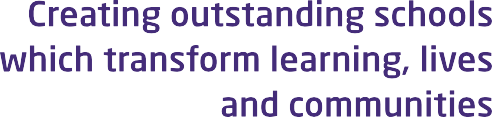 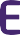 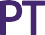 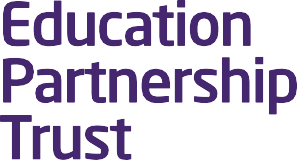 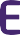 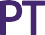 PROBATIONARYPOLICYDocument Control1.0	INTRODUCTION1.1	The Trust recognises that a supportive and developmental probation process is vital in providing 	the appropriate level of support and training for new members of staff on commencement of their 	employment. 1.2	This policy sets out the Trust’s approach to probation for new members of staff, aiming to ensure 	the Trust meets its commitment to the fair, equal and consistent treatment of staff with regard to 	the probation period. 2.0	SCOPE2.1	This policy relates to all newly appointed permanent staff receiving a new contract, whose terms and 	conditions of employment state that their appointment is subject to a probationary period.  2.2 	The length of the probation period will be 6 months.  2.3	Staff on probation will not be subject to the performance review process until such time as their 	probation period is successfully completed. Staff may be listed as having received a performance 	review if they have recently undergone a probation review. 2.4 	All cases of poor performance or misconduct will be dealt with within the probation procedures. 2.5 	This policy will be applied alongside the appraisal policy.  3.0	AIMS3.1	The policy aims: To ensure that the probation process is undertaken for all staff and is applied in a fair and consistent manner, within a supportive framework and in line with employment legislation requirements.  To ensure the Trust is provided with an opportunity to assess the skills, conduct, capability and attendance of new staff before deciding whether or not to confirm their appointment.  To identify the link between induction, probation and developmental processes and emphasise the need for all to underpin the support and development of a new member of staff.  4.0	PRINCIPLES 4.1	The Trust aims to secure equality of opportunity in all its activities, and in this respect, the probation 	process must be objective, clear, transparent and free from discrimination.  4.2 	The probation process should work alongside the induction process to help create a positive and 	supportive working environment, allowing new staff to settle into the organisation and learn the key 	elements of the job within a reasonable and realistic timescale. 4.3 	At their induction, new members of staff will be made aware by their line manager of the 	performance standards expected of them and will be given support, training and feedback necessary 	to achieve these standards. Line managers will use the probationary period to monitor the success 	of the new staff member in reaching those standards. 4.4 	Clear, comprehensive and accurate records of probation review meetings must be maintained, 	including how standards are set, what methods are used for measuring them and what timescales 	are given for reaching them. A Probation Review Form (appendix 1) is provided for this purpose and 	must be signed by the employee and their line manager at each review point to provide a formal 	record of the probationary period. Induction materials may be used to inform the initial probation 	review meeting i.e. to clarify the duties and responsibilities of the new employee in line with their 	terms and conditions of employment, their job description and the policies and procedures which 	must be followed. 4.5 	In circumstances where problems arise during a period of probation, the line manager should raise 	these with the member of staff in a timely manner, and the member of staff must be given an 	opportunity to respond to any concerns. Line managers should discuss the action required by the 	member of staff to address the problem and where necessary give clear, unambiguous warnings if 	standards are not met. The manager should use the Probation Review Form (appendix 1) to keep a 	record of the discussion and ensure that this is signed by both parties (i.e. the line manager and the 	employee).  4.6 	Members of staff have the right to be accompanied by a colleague or trade union representative at 	any formal meetings held to address serious performance issues that have arisen during probation 	and where dismissal is a possible outcome.  4.7 	Documentation relating to staff will be treated with the utmost confidentiality and related 	documentation will be subject to the provisions of the Data Protection Act 2018 and GDPR as 	appropriate. 5.0	RESPONSIBILITIES 6.0	PROCEDURE 	Setting Standards 6.1	The line manager should ensure that an induction programme is in place prior to the commencement 	of the new employee. Standards and objectives should be set and be provided to the new employee 	to ensure that expectations regarding standards of work performance, conduct and attendance are 	clear to them on commencement of their role and that the appropriate support, training and 	guidance is in place. 6.2	The line manager should arrange a meeting with the new employee during the first two weeks of 	employment to ensure they are aware of the standards required of them and that activities carried 	out during job induction may be used to document the employee’s performance during the 	probationary period.  	Initial Meeting 	At the initial meeting the manager should;  Clarify the duties and responsibilities of the new employee in line with their terms and conditions of employment, their job description (providing them with a copy) and the induction pack. To include;  key aspects of the role  policies and procedures that must be followeddeadlines which need to be adhered torelationships with colleagues  working hours – including any flexitime arrangements/processesworking environmenthealth and safetysecurity arrangementstraining and development needs, including mentoring opportunities  6.4	Identify and put in place objectives which will be statements of what should be achieved during the 	probationary period. These should be explained, regarding how they will be monitored and 	measured, the timescales and what support will be given in order to achieve them.  6.5	Identify and put in place ways to address any training and development requirements.  6.6	Explain fully the probation procedures to be followed.  6.7	Agree dates for further review meetings, including formal review meetings.  7.0	REVIEW MEETINGS 7.1	As part of the formal review meeting line managers should;  praise good performance and achievements made so far  discuss the employee’s performance against the requirements of the position identified in the job description  discuss the employee’s performance against any objectives and targets set at the initial meeting  review time keeping and attendance, including sickness absence  review training requirements and agree any further development needs  identify any areas of performance, conduct, attendance that need improving – identifying the standards required and how this can be achieved  provide support and guidance  be sensitive to issues of equality and diversity, seeking guidance as appropriate.  set date for next review meeting  document the details of the review meeting on the probation form  8.0	DIFFICULTIES DURING PROBATION 8.1	Line Managers should discuss with their staff, any difficulties which arise during the probation period 	at the time when they occur, rather than leaving them until the formal review meetings.  8.2	Where difficulties arise the line manager should meet with the employee, informally in the first 	instance to:  clarify what the difficulties are in detail – specifying where and how their performance, conduct and/or attendance are falling below what is acceptable.  where possible provide evidence/examples of the problem/issues to be discussed  allow the member of staff an opportunity to raise and respond to any concerns  discuss the action required by the member of staff to address the problem - set targets specifying in detail what standards of performance, conduct and/or attendance are required to reach an acceptable level  identify any training needs which may need to be met in order for them to achieve the targets  set dates when the target should be met  monitor the employee’s performance/conduct/attendance and review them at the time of the target dates  explain what the consequences may be if the standards/targets are not met – that it may be necessary to discuss the matter at a formal meeting and that ultimately it could result in the employee not being confirmed in their post.  discuss any actions required by the manager and agree timescales for completing these, where there is an issue of concern to the employee.  8.3	The line manager should use the Probation Review Form (appendix 1) to keep a record of the details 	referred to in the meeting and ensure that this is signed by both parties (i.e. the line manager and 	the employee).  8.4	If an employee’s performance/conduct/attendance does not improve following the initial meeting, 	within a reasonable and realistic timescale, it may be necessary to discuss the matter at a more 	formal meeting.  8.5	The employee should be invited in writing to attend the meeting, giving them appropriate notice. 	The letter should state the reasons why they have fallen short of the required standards and they 	should be provided with evidence of this, where available, prior to the meeting.  8.6	The employee will have a right to be accompanied at the meeting by a work colleague or trades 	union representative and should be notified of this in the invite letter.  8.7	At the formal meeting the steps set out in the above informal process should be repeated. Following 	the meeting, the employee should be given an opportunity to improve their performance and be 	advised that should they not improve and reach the required standards of 	performance/conduct/attendance by the time of the final review meeting, they may not be 	confirmed in post, and could therefore have their employment with the Trust terminated.  8.8	The manager should confirm in a letter to the employee the details and actions of the meeting, 	sending a copy to HR for retention on the employee’s personal file. Advice on letters to confirm 	actions taken under the formal procedure should be sought from an HR Manager.  8.9	The above steps should continue to be followed and monitored during further formal meetings and 	during the formal review meeting process. Where an employee has not reached the required 	standards of performance/conduct/attendance during their probation, despite efforts to address 	this, then the procedure described in the section on Non confirmation of Appointment should be 	followed and explained to the employee in advance of their final review meeting.  9.0	EXTENSION OF PROBATIONARY PERIOD. 9.1	The Trust reserves the right to extend the probation period in circumstances where due to sickness 	absence or other authorised absence it has not been possible to assess an employee’s performance.  9.2	Where absence is due to disability or to maternity leave advice should be sought from HR Manager.  9.3	In exceptional circumstances where it is felt that an employee has not yet demonstrated their 	suitability, but are likely to do so, given more time, the probation period may be extended.  9.4	Extensions should be for no longer than 3 months and approved by the Trust CE. Where the 	probation period is extended, the following must be discussed between the manager and the 	member of staff;  reasons for the extension  length of the extension period  any assistance/guidance/training to be given during the extension  any areas of improvement that are required and how these will be monitored (where these arise the guidance in the section on Difficulties During Probation should be followed)  explain the consequences should they not reach the required standards by the time of the final review meeting - that they may not be confirmed in post and could therefore have their employment with the Trust terminated.  9.5	The manager should confirm in a letter to the employee the details and actions of the meeting, 	including confirmation of the extension sending a copy to HR. 9.6	Monitoring will continue through the probation period, and the employee and their manager will 	meet to formally review progress.  9.7	If performance is deemed to be satisfactory then a final copy of the Probation Review form should 	be completed, signed by both parties, and sent to HR Services who will write to the employee to 	confirm that they have successfully completed their probation period.  9.8	Where an employee has not reached the required standards of performance/conduct/attendance 	during their probation, despite efforts to address this, then the procedure described in the section 	on Non confirmation of Appointment should be followed and explained to the employee in advance 	of their final review meeting.  10.0	NON-CONFIRMATION OF APPOINTMENT10.1	Non confirmation should only be considered where the employee has been taken through the 	procedure as described in the section on Difficulties during Probation and have failed to attain the 	required standards.  10.2	Where an employee has failed to achieve the required standards of performance, conduct or 	attendance required for their position, they should be invited to a formal final review meeting to 	discuss this and in order to reach a decision about their employment status.  10.3	The employee should be invited in writing to attend the meeting, allowing appropriate notice. The 	letter should state the reasons why they have fallen short of the required standards and should 	advise them that a possible outcome of the meeting could be the decision not to confirm them in 	post during their probation period.  10.4	The employee will have a right to be accompanied at the meeting by a work colleague or trades 	union representative and should be notified of this in the invite letter.  10.5	Guidance should be sought from an HR Manager who, where appropriate, can also be in attendance 	at the decision meeting.  10.6	At the decision meeting the manager should;  give the reasons for considering non confirmation in post - these should be explained clearly  provide evidence/examples of the problem/issues to be discussed – where appropriate in advance of the meeting  allow the employee and/or their representative to respond to the concerns and to ask any questions  ensure that due consideration has been given to issues of equality and diversity and any other issues pertinent to the individual case  once all the information has been gathered the meeting should be adjourned for consideration to be given to all the evidence and for a decision to be taken  at the reconvened meeting the manger should state clearly the decision that has been taken and reasons for the decision.  10.7	The manager should ensure notes are taken of the meeting. Any decision reached should be 	confirmed in a letter to the employee with a copy to HR.  10.8	Termination of employment during the probation period (original or extended) will be subject to a 	one week notice period or pay in lieu of notice where appropriate.  10.9	Where a decision is taken to terminate an employee’s employment, the letter to the member of staff 	should state the reasons for the dismissal, their final date of employment and notice/pay in lieu 	arrangements. They will also be advised of their right to appeal.  11.0	RIGHT TO APPEAL11.1	Where a member of staff’s employment has been terminated during their probation period they 	have a right to appeal against the decision to dismiss them from the Trust. In order to appeal they 	should write to the Chair stating the reason for their appeal within 10 days of receipt of the 	confirmation of the decision in writing.  11.2	Employees have the right to be accompanied to the appeal by a work colleague or trades union 	representative.  11.3	Appeals will be considered by the appeals committee. The employee will be invited to attend an 	appeal hearing which will be held within 15 working days of receipt of the written letter of appeal.  11.4	The decision taken at the appeal hearing will be final.  12.0 	MONITORING AND REVIEW 12.1	Human Resources will work with head teachers and governing bodies to monitor the application of 	this policy.  They may review any aspect of the policy in light of changing circumstances at any time, 	in consultation and negotiation with the trade unions/teacher associations. APPENDIX 1 - PROBATION REVIEW FORM  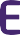  Before completing this form, you are advised to read the Trust’s Probation Policy & Procedure. The line manager should ensure that the employee is given a copy of this document at each stage of their probation and should retain the original to monitor progress against set objectives at follow-up meetings.  Probation Record Part 1: Initial meeting This section should be completed by the line manager within two weeks of the employee commencing their employment. SECTION A: Objectives The line manager should identify specific objectives for the employee (for 3 and 6 months, as appropriate) These will be statements of what should be achieved during the probationary period, including indicators of success and timescales for achievement. PART 2 – First review (to be completed at 3 months) To be completed by the Line Manager in discussion with the employee. If any areas of performance, conduct or attendance require improvement please provide details below:Where concerns have been identified, please summarise how these will be addressed during the remaining period of probation: Summarise the employee’s performance and progress over the period: PART 3 – Final Review (to be completed at 6 months) To be completed by Line Manager in discussion with the employee. If any areas of performance, conduct or attendance require improvement please provide details below:Where concerns have been identified, please summarise how these will be addressed during the remaining period of probation: Summarise the employee’s performance and progress over the period:The employee may provide any comments about their experience of the probationary process here. This document has been approved for operation within:All Trust EstablishmentsLast review date:December 2019Review period:5 YearsStatus:Mandatory - TrustOwner:Education Partnership TrustVersion:1Consulted on with recognised trade unions:27th September 2022Adopted by Trust following consultation process on:December 2022Role Responsible for  New Employee  Demonstrating their suitability for the post for which they are appointed  Participating as required in their induction  Meeting any agreed objectives within deadlines set  Identifying to their line manager at the earliest opportunity any difficulties they are experiencing  Raising with their line manager any training, development or support which they believe to be necessary in order for them to fulfil the requirements of the role  Line Manager  Establishing the standards of performance consistent with the requirements of the position, in line with the job description  Communicating the required standards, responsibilities and objectives to the new staff member  Ensuring the new employee receives the agreed induction programme  Making sure that the employee is aware that records of induction activities may be used to support the probation process  Maintaining induction records which will provide complete and documented evidence to support the probation procedure  Providing training and guidance as necessary  Monitoring the performance of the employee  Holding regular one-to-one meetings with the employee in order to ensure a good working relationship and provide feedback on the employee’s progress  Arranging and conducting formal probation review meetings at the intervals prescribed in the probation procedure  Providing appropriate supervision to monitor progress or identify difficulties and provide opportunity for resolution  Timely conduct and documentation of probation reviews  Confirming verbally whether or not the employee has completed their probationary period successfully at the final review meeting.  Confirming in writing the outcome of the probation period following an extension of or difficulties during the probation period Employee Name:Job Title:Base:Start Date:Line Manager:Due Date:Tick When Completed:Initial Meeting:3 Month Review:6 Month Review:SECTION B: Development Plan To support the employee in achieving these objectives, the line manager should identify any training and development needs and specify how and when these needs will be addressed during the probationary period. Employee Signature: Manager’s Signature: Date:  (Please Tick) Inadequate Good Excellent Quality and accuracy of work Efficiency   Attendance Time Keeping Work Relationships (teamwork and interpersonal communication skills) Competency in the role  Have the objectives identified for this period of the probation been met?YES/NOIf no, what further action is required?Review Date:Have the objectives identified for this period of the probation been met?YES/NOHave the training/ development needs identified for this period of the probation been addressed?YES/NOEmployee Signature:Manager’s Signature:Date:(Please Tick) Inadequate Good Excellent Quality and accuracy of work Efficiency   Attendance Time Keeping Work Relationships (team work and interpersonal communication skills) Competency in the role  Have the objectives identified for this period of the probation been met?YES/NOIf no, what further action is required?Review Date:Have the objectives identified for this period of the probation been met?YES/NOHave the training/ development needs identified for this period of the probation been addressed?YES/NOEmployee Signature:Manager’s Signature:Date:Is the employee’s appointment to be confirmed?                                                YES/NO If NO, please provide reasons below and summarise what action has been taken to address any difficulties which have arisen during the probationary period. Should the employee’s probationary period be extended?                                   YES/NO Should the employee’s probationary period be extended?                                   YES/NO If YES, please provide reasons and, where appropriate, specify any areas of improvement required and how these will be monitored. If YES, please provide reasons and, where appropriate, specify any areas of improvement required and how these will be monitored. Length of the extension (max 3 months): New Probation Period completion date: Employee’s signature: Manager’s signature: Date:  